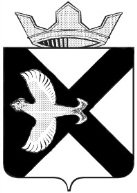 Боровская  поселковая  ДумаР Е Ш Е Н И Е21 ноября  2018 г.							                       № 514п.БоровскийТюменского муниципального района В соответствии с Бюджетным кодексом Российской Федерации», положением «О бюджетном процессе в муниципальном образовании поселок Боровский», Боровская   поселковая Дума Р Е Ш И Л А:Внести изменения в решение Боровской поселковой Думы от 22.11.2017 № 340 «О бюджете муниципального образования поселок Боровский на 2018 год и на плановый период 2019 и 2020 годов»:Пункт 1.1. Статьи 1 изложить в следующей редакции: «1) Общий объем доходов бюджета муниципального образования поселок Боровский в сумме  149 407,4 тыс. рублей»1.2.Пункт 1.2 Статьи 1 изложить в следующей редакции: «2) Общий объем расходов бюджета муниципального образования поселок Боровский в сумме  92 078,4 тыс. рублей»;1.3.Пункт 1.4 Статьи 1  изложить в следующей редакции: «4) Профицит  бюджета муниципального образования поселок Боровский на 2018 год в сумме 57 329 тыс. рублей»;1.4. Приложения к решению Боровской поселковой Думы от 22.11.2017 №340 «О бюджете муниципального образования поселок Боровский на 2018 год и на плановый период 2019 и 2020 годов» изложить в  новой редакции:Приложение 1 изложить в редакции согласно Приложению 1 к настоящему решению.Приложение 3 изложить в редакции согласно Приложению 2 к настоящему решению.Приложение 8 изложить в редакции согласно Приложению 3 к настоящему решению.Приложение 10 изложить в редакции согласно Приложению 4 к настоящему решению.Приложение 12 изложить в редакции согласно Приложению 5 к настоящему решению.Приложение 14 изложить в редакции согласно Приложению 6 к настоящему решению.2. Опубликовать настоящее решение на официальном сайте муниципального образования поселок Боровский.3. Контроль за выполнением настоящего решения возложить на  комиссию по экономическому развитию, бюджету, финансам и налогам.Глава муниципального образования                                                  С.В.СычеваПредседатель Думы                                                                            А.А.КвинтПриложение 1к решению Боровской поселковой Думыот 21.11.2018 № 514ИСТОЧНИКИ ФИНАНСИРОВАНИЯ ДЕФИЦИТА БЮДЖЕТА  МУНИЦИПАЛЬНОГО ОБРАЗОВАНИЯ ПОСЕЛОК БОРОВСКИЙ НА 2018 ГОД ПО ГРУППАМ, ПОДГРУППАМ И СТАТЬЯМ БЮДЖЕТНОЙ КЛАССИФИКАЦИИПриложение 2
к Решению Боровской поселковой Думы 
от 21.11.2018 № 514МЕЖБЮДЖЕТНЫЕ ТРАНСФЕРТЫ ПО ГРУППЕ «БЕЗВОЗМЕЗДНЫЕ ПОСТУПЛЕНИЯ» В БЮДЖЕТ МУНИЦИПАЛЬНОГО ОБРАЗОВАНИЯ ПОСЕЛОК БОРОВСКИЙ НА 2018 ГОД И НА ПЛАНОВЫЙ ПЕРИОД 2019 И 2020 ГОДОВ(тыс. руб.)Приложение 3к решению Боровской поселковой Думыот 21.11.2018 № 514РАСПРЕДЕЛЕНИЕ БЮДЖЕТНЫХ АССИГНОВАНИЙ ПО РАЗДЕЛАМ И ПОДРАЗДЕЛАМ КЛАССИФИКАЦИИ РАСХОДОВ БЮДЖЕТА  МУНИЦИПАЛЬНОГО ОБРАЗОВАНИЯ ПОСЕЛОК БОРОВСКИЙ НА 2018 ГОД.Приложение 4к решению Боровской поселковой Думыот 21.11.2018 № 514РАСПРЕДЕЛЕНИЕ БЮДЖЕТНЫХ АССИГНОВАНИЙ ПО РАЗДЕЛАМ, ПОДРАЗДЕЛАМ, ЦЕЛЕВЫМ СТАТЬЯМ (МУНИЦИПАЛЬНЫМ ПРОГРАММАМ МУНИЦИПАЛЬНОГО ОБРАЗОВАНИЯ ПОСЕЛОК БОРОВСКИЙ И НЕПРОГРАММНЫМ НАПРАВЛЕНИЯМ ДЕЯТЕЛЬНОСТИ), ГРУППАМ И ПОДГРУППАМ ВИДОВ РАСХОДОВ КЛАССИФИКАЦИИ РАСХОДОВ БЮДЖЕТА МУНИЦИПАЛЬНОГО ОБРАЗОВАНИЯ ПОСЕЛОК БОРОВСКИЙ НА 2018 ГОД.Приложение 5к решению Боровской поселковой Думыот  21.11.2018 № 514ВЕДОМСТВЕННАЯ СТРУКТУРА РАСХОДОВ БЮДЖЕТА  МУНИЦИПАЛЬНОГО ОБРАЗОВАНИЯ ПОСЕЛОК БОРОВСКИЙ ПО ГЛАВНЫМ РАСПОРЯДИТЕЛЯМ БЮДЖЕТНЫХ СРЕДСТВ, РАЗДЕЛАМ, ПОДРАЗДЕЛАМ, ЦЕЛЕВЫМ СТАТЬЯМ (МУНИЦИПАЛЬНЫМ  ПРОГРАММАМ  МУНИЦИПАЛЬНОГО ОБРАЗОВАНИЯ И НЕПРОГРАММНЫМ НАПРАВЛЕНИЯМ ДЕЯТЕЛЬНОСТИ), ГРУППАМ И ПОДГРУППАМ ВИДОВ РАСХОДОВ КЛАССИФИКАЦИИ РАСХОДОВ БЮДЖЕТА  МУНИЦИПАЛЬНОГО ОБРАЗОВАНИЯ ПОСЕЛОК БОРОВСКИЙ НА 2018 ГОД.Приложение 6к решению Боровской поселковой Думыот  21.11.2018 № 514РАСПРЕДЕЛЕНИЕ БЮДЖЕТНЫХ АССИГНОВАНИЙ ПО МУНИЦИПАЛЬНЫМ  ПРОГРАММАМ  МУНИЦИПАЛЬНОГО ОБРАЗОВАНИЯ  ПОСЕЛОК БОРОВСКИЙ НА 2018 ГОДНаименование источникаКод бюджетной классификацииСумма, тыс. руб.Источники внутреннего финансирования дефицитов бюджетов066 01 00 00 00 00 0000 00057 329Изменение остатков средств на счетах по учету средств бюджета066 01 05 00 00 00 0000 000-57 329Увеличение остатков средств бюджетов066 01 05 00 00 00 0000 500149 407,4Увеличение прочих остатков денежных средств бюджетов сельских поселений066 01 05 02 01 10 0000 510149 407,4Уменьшение остатков средств бюджетов066 01 05 00 00 00 0000 60092 078,4Уменьшение прочих остатков денежных средств бюджетов сельских поселений066 01 05 02 01 10 0000 61092 078,4Наименование поступленийКод бюджетной классификации2018 годПлановый периодПлановый периодНаименование поступленийКод бюджетной классификации2018 год2019 год 2020 год БЕЗВОЗМЕЗДНЫЕ ПОСТУПЛЕНИЯ2 00 00000 00 0000 00038306,83680439141БЕЗВОЗМЕЗДНЫЕ ПОСТУПЛЕНИЯ ОТ ДРУГИХ БЮДЖЕТОВ БЮДЖЕТНОЙ СИСТЕМЫ РОССИЙСКОЙ ФЕДЕРАЦИИ2 02 00000 00 0000 00038306,83680439141Дотации бюджетам субъектов Российской Федерации и муниципальных образований2 02 10000 00 0000 151398398398Дотации бюджетам сельских поселений на выравнивание бюджетной обеспеченности2 02 15001 10 0000 151398398398Субвенции бюджетам субъектов Российской Федерации и муниципальных образований2 02 30000 00 0000 151112111241143Субвенции бюджетам сельских поселений на осуществление первичного воинского учета на территориях, где отсутствуют военные комиссариаты2 02 35118 10 0000 151112111241143Иные межбюджетные трансферты2 02 40000 00 0000 15136787,83528237600Межбюджетные трансферты, передаваемые бюджетам сельских поселений из бюджетов муниципальных районов на осуществление части полномочий по решению вопросов местного значения в соответствии с заключенными соглашениями2 02 04014 10 0000 151152179206Прочие межбюджетные трансферты, передаваемые бюджетам сельских поселений2 02 49999 10 0000 15136635,83510337394НаименованиеРзПРСумма, тыс. руб.Общегосударственные вопросы010024859,1Функционирование высшего должностного лица субъекта Российской Федерации и муниципального образования01021859,8Функционирование Правительства Российской Федерации, высших исполнительных органов государственной власти субъектов Российской Федерации, местных администраций010415410,9Обеспечение деятельности финансовых, налоговых и таможенных органов и органов финансового (финансово-бюджетного) надзора010616Резервные фонды011110Другие общегосударственные вопросы01137562,4Национальная оборона02001803,2Мобилизационная и вневойсковая подготовка02031803,2Национальная безопасность и правоохранительная деятельность03002414Защита населения и территории от чрезвычайных ситуаций природного и техногенного характера, гражданская оборона030948Обеспечение пожарной безопасности03101720Другие вопросы в области национальной безопасности и правоохранительной деятельности0314646Национальная экономика04007641,5Общеэкономические вопросы04011442,5Дорожное хозяйство (дорожные фонды)04095970Другие вопросы в области национальной экономики0412229Жилищно-коммунальное хозяйство050015283,3Жилищное хозяйство0501756Коммунальное хозяйство050233Благоустройство050314494,3Образование0700107Молодежная политика0707107Культура, кинематография080021222,2Культура080121222,2Социальная политика1000549,9Пенсионное обеспечение1001300Социальное обеспечение населения1003249,9Физическая культура и спорт110018198,2Массовый спорт110218198,2Всего расходов92078,4НаименованиеРзПрЦСРВРСумма, тыс. руб.Общегосударственные вопросы010024859,1Функционирование высшего должностного лица субъекта Российской Федерации и муниципального образования01021859,8Муниципальная программа «Развитие муниципальной службы в муниципальном образовании поселок Боровский на 2018-2020 года»010201 0 00 000001859,8Высшее должностное лицо муниципального образования (глава муниципального образования, возглавляющий местную администрацию) в рамках программы «Развитие муниципальной службы в муниципальном образовании поселок Боровский на 2018-2020 года»010201 0 00 701101859,8Расходы на выплаты персоналу в целях обеспечения выполнения функций государственными (муниципальными) органами, казенными учреждениями, органами управления государственными внебюджетными фондами 010201 0 00 701101001859,8Расходы на выплаты персоналу государственных (муниципальных) органов010201 0 00 701101201859,8Функционирование Правительства Российской Федерации, высших исполнительных органов государственной власти субъектов Российской Федерации, местных администраций010415410,9Муниципальная программа «Развитие муниципальной службы в муниципальном образовании поселок Боровский на 2018-2020 годы»010401 0 00 0000014289,1Обеспечение деятельности органов местного самоуправления в рамках программы «Развитие муниципальной службы в муниципальном образовании поселок Боровский на 2018-2020 годы»010401 0 00 7010014289,1Расходы на выплаты персоналу в целях обеспечения выполнения функций государственными (муниципальными) органами, казенными учреждениями, органами управления государственными внебюджетными фондами010401 0 00 7010010013661,8Расходы на выплаты персоналу государственных (муниципальных) органов010401 0 00 7010012013661,8Закупка товаров, работ и услуг для государственных (муниципальных) нужд010401 0 00 70100200625,3Иные закупки товаров, работ и услуг для обеспечения государственных (муниципальных) нужд010401 0 00 70100240625,3Иные бюджетные ассигнования010401 0 00 701008002Уплата налогов, сборов и иных платежей010401 0 00 701008502Муниципальная программа «Повышение эффективности управления и распоряжения собственностью муниципального образования поселок Боровский на 2018-2020 годы»010402 0 00 000001121,8Обеспечение деятельности органов местного самоуправления в рамках программы «Повышение эффективности управления и распоряжения собственностью муниципального образования поселок Боровский на 2018-2020 годы010402 0 00 701001121,8Закупка товаров, работ и услуг для государственных (муниципальных) нужд010402 0 00 701002001121,8Иные закупки товаров, работ и услуг для обеспечения государственных (муниципальных) нужд010402 0 00 701002401121,8Обеспечение деятельности финансовых, налоговых и таможенных органов и органов финансового (финансово-бюджетного) надзора010616Иные межбюджетные трансферты, передаваемые органами местного самоуправления муниципального образования бюджету района на решение вопросов местного значения010699 0 00 9002016Межбюджетные трансферты010699 0 00 9002050016Иные межбюджетные трансферты010699 0 00 9002054016Резервные фонды011110Резервный фонд местной администрации011199 0 00 7011110Иные бюджетные ассигнования011199 0 00 7011180010Резервные средства011199 0 00 7011187010Другие общегосударственные вопросы01137562,4Муниципальная программа «Развитие муниципальной службы в муниципальном образовании поселок Боровский на 2018-2020 годы»011301 0 00 00000603,5Опубликование муниципальных правовых актов, иной официальной информации в печатном СМИ в рамках программы «Развитие муниципальной службы в муниципальном образовании поселок Боровский на 2018-2020 годы»011301 0 00 70480277,5Закупка товаров, работ и услуг для государственных (муниципальных) нужд011301 0 00 70480200277,5Иные закупки товаров, работ и услуг для обеспечения государственных (муниципальных) нужд011301 0 00 70480240277,5Выполнение других обязательств органов местного самоуправления в рамках программы «Развитие муниципальной службы в муниципальном  образовании поселок Боровский на 2018-2020 года»011301 0 00 70200326Закупка товаров, работ и услуг для государственных (муниципальных) нужд011301 0 00 70200200326Иные закупки товаров, работ и услуг для обеспечения государственных (муниципальных) нужд011301 0 00 70200240326Муниципальная программа «Повышение эффективности управления и распоряжения собственностью муниципального образования поселок Боровский на 2018-2020 годы»011302 0 00 00000 6638,7Выполнение других обязательств органов местного самоуправления в рамках программы «Повышение эффективности управления и распоряжения собственностью муниципального образования поселок Боровский на 2018-2020 годы»011302 0 00 70200 5319,8Закупка товаров, работ и услуг для государственных (муниципальных) нужд011302 0 00 702002005319,8Иные закупки товаров, работ и услуг для обеспечения государственных (муниципальных) нужд011302 0 00 702002405319,8Мероприятия по обследованию технического состояния объектов и сносу объектов муниципальной собственности011302 0 06 70200627,8Закупка товаров, работ и услуг для государственных (муниципальных) нужд011302 0 06 70200200627,8Иные закупки товаров, работ и услуг для обеспечения государственных (муниципальных) нужд011302 0 06 70200240627,8Мероприятия по проведение кадастровых работ на объекты муниципальной собственности011302 0 01 70300237Закупка товаров, работ и услуг для государственных (муниципальных) нужд011302 0 01 70300 200237Иные закупки товаров, работ и услуг для обеспечения государственных (муниципальных) нужд011302 0 01 70300 240237Мероприятия по проведению оценки рыночной стоимости на объекты муниципальной собственности011302 0 02 70300144Закупка товаров, работ и услуг для государственных (муниципальных) нужд011302 0 02 70300200144Иные закупки товаров, работ и услуг для обеспечения государственных (муниципальных) нужд011302 0 02 70300240144Мероприятия по проведение кадастровых работ на бесхозяйные объекты за счет средств областного бюджета011302 0 03 19590151,2Закупка товаров, работ и услуг для государственных (муниципальных) нужд011302 0 03 19590200151,2Иные закупки товаров, работ и услуг для обеспечения государственных (муниципальных) нужд011302 0 03 19590240151,2Мероприятия по проведение кадастровых работ на бесхозяйные объекты011302 0 03 70300158,9Закупка товаров, работ и услуг для государственных (муниципальных) нужд011302 0 03 70300200158,9Иные закупки товаров, работ и услуг для обеспечения государственных (муниципальных) нужд011302 0 03 70300240158,9Муниципальная программа «Благоустройство территории муниципального образования поселок Боровский на 2017-2019 годы»0113 212Мероприятия по проведению конкурсов по благоустройству территории011306 0 01 70200212Закупка товаров, работ и услуг для государственных (муниципальных) нужд0113   06 0 01 70200200121Иные закупки товаров, работ и услуг для обеспечения государственных (муниципальных) нужд0113 06 0 01 70200240121Иные бюджетные ассигнования011306 0 01 7020080091Субсидии юридическим лицам (кроме некоммерческих организаций), индивидуальным предпринимателям, физическим лицам - производителям товаров, работ, услуг011306 0 01 7020081091Выполнение других обязательств органов местного самоуправления011399 0 00 70200  108,2Закупка товаров, работ и услуг для государственных (муниципальных) нужд011399 0 00 70200  200108,2Иные закупки товаров, работ и услуг для обеспечения государственных (муниципальных) нужд011399 0 00 70200  240108,2Национальная оборона02001803,2Мобилизационная и вневойсковая подготовка02031803,2Муниципальная программа «Организация и осуществление первичного воинского учета на территории муниципального образования поселок Боровский на 2018-2020 годы»020303 0 00 000001803,2Осуществление первичного воинского учета на территориях, где отсутствуют военные комиссариаты в рамках муниципальной программы «Организация и осуществление первичного воинского учета на территории муниципального образования поселок Боровский на 2018-2020 годы020303 0 00 511801121Расходы на выплаты персоналу в целях обеспечения выполнения функций государственными (муниципальными) органами, казенными учреждениями, органами управления государственными внебюджетными фондами020303 0 00 511801001121Расходы на выплаты персоналу государственных (муниципальных) органов020303 0 00 511801201121Обеспечение деятельности органов местного самоуправления в рамках программы «Организация и осуществление первичного воинского учета на территории муниципального образования поселок Боровский на 2018-2020 годы»020303 0 00 70100682,2Расходы на выплаты персоналу в целях обеспечения выполнения функций государственными (муниципальными) органами, казенными учреждениями, органами управления государственными внебюджетными фондами020303 0 00 70100100646,2Расходы на выплаты персоналу государственных (муниципальных) органов020303 0 00 70100120646,2Закупка товаров, работ и услуг для государственных (муниципальных) нужд020303 0 00 7010020036Иные закупки товаров, работ и услуг для обеспечения государственных (муниципальных) нужд020303 0 00 7010024036Национальная безопасность и правоохранительная деятельность03002414Защита населения и территории от чрезвычайных ситуаций природного и техногенного характера, гражданская оборона030948Муниципальная программа «Обеспечение безопасности жизнедеятельности на территории поселка Боровский на 2018-2020 годы030904 0 00 0000048Мероприятия по обеспечению безопасности людей на водных объектах0309040017031048Закупка товаров, работ и услуг для государственных (муниципальных) нужд0309040017031020048Иные закупки товаров, работ и услуг для обеспечения государственных (муниципальных) нужд0309040017031024048Обеспечение пожарной безопасности03101720Муниципальная программа «Обеспечение безопасности жизнедеятельности на территории поселка Боровский на 2018-2020годы031004 0 00 000001720Мероприятия по обеспечению первичных мер пожарной безопасности031004 0 04 702401002Закупка товаров, работ и услуг для государственных (муниципальных) нужд031004 0 04 702402001002Иные закупки товаров, работ и услуг для обеспечения государственных (муниципальных) нужд031004 0 04 702402401002Мероприятия по обеспечению деятельности пожарной дружины031004 0 05 70250 718Закупка товаров, работ и услуг для государственных (муниципальных) нужд031004 0 05 70250 200718Иные закупки товаров, работ и услуг для обеспечения государственных (муниципальных) нужд031004 0 05 70250 240718Другие вопросы в области национальной безопасности и правоохранительной деятельности0314646Муниципальная программа «Обеспечение безопасности жизнедеятельности на территории поселка Боровский на 2018-2020 годы031404 0 00 00000646Мероприятия по организации деятельности народных дружин031404 0 06 70260 107,7Расходы на выплаты персоналу в целях обеспечения выполнения функций государственными (муниципальными) органами, казенными учреждениями, органами управления государственными внебюджетными фондами031404 0 06 70260 100107,7Расходы на выплаты персоналу государственных (муниципальных) органов031404 0 06 70260 120107,7Иные межбюджетные трансферты, передаваемые органами местного самоуправления муниципального образования бюджету района на решение вопросов местного значения031404 0 06 90020 538,3Межбюджетные трансферты031404 0 06 90020 500538,3Иные межбюджетные трансферты031404 0 06 90020 540538,3Национальная экономика04007641,5Общеэкономические вопросы04011442,5Мероприятия по трудоустройству несовершеннолетних подростков040107004701401041,2Расходы на выплаты персоналу в целях обеспечения выполнения функций государственными (муниципальными) органами, казенными учреждениями, органами управления государственными внебюджетными фондами040107004701401001041,2Расходы на выплаты персоналу государственных (муниципальных) органов040107004701401201041,2Мероприятия по обеспечению занятости населения 04010700570140143Расходы на выплаты персоналу в целях обеспечения выполнения функций государственными (муниципальными) органами, казенными учреждениями, органами управления государственными внебюджетными фондами04010700570140100143Расходы на выплаты персоналу государственных (муниципальных) органов04010700570140120143Мероприятия по обеспечению занятости населения  в рамках непрограммных мероприятий04019900070140258,3Расходы на выплаты персоналу в целях обеспечения выполнения функций государственными (муниципальными) органами, казенными учреждениями, органами управления государственными внебюджетными фондами04019900070140100258,3Расходы на выплаты персоналу государственных (муниципальных) органов04019900070140120258,3Дорожное хозяйство (дорожные фонды)04095970Муниципальная программа «Содержание автомобильных дорог муниципального образования поселок Боровский 2018-2020годы»040905 0 00 000005970Мероприятия по содержанию автомобильных дорог в границах населенного пункта040905 0 01 77050 5818Закупка товаров, работ и услуг для государственных (муниципальных) нужд040905 0 01 77050 2005818Иные закупки товаров, работ и услуг для обеспечения государственных (муниципальных) нужд040905 0 01 77050 2405818Мероприятия по содержанию автомобильных дорог вне границ населенного пункта040905 0 02 77050 152Закупка товаров, работ и услуг для государственных (муниципальных) нужд040905 0 02 77050 200152Иные закупки товаров, работ и услуг для обеспечения государственных (муниципальных) нужд040905 0 02 77050 240152Другие вопросы в области национальной экономики0412229Муниципальная программа «Повышение эффективности управления и распоряжения собственностью муниципального образования поселок Боровский на 2017-2019 годы041202 0 00 00000229Мероприятия по проведению кадастровых работ на земельные участки под объектами муниципальной собственности041202 0  04 70290 190Прочая закупка товаров, работ и услуг для муниципальных нужд041202 0  04 70290 200190Иные закупки товаров, работ и услуг для обеспечения государственных (муниципальных) нужд041202 0  04 70290 240190Мероприятия по проведению кадастровых работ на земельные участки под многоквартирными домами041202 0  05 70290 39Прочая закупка товаров, работ и услуг для муниципальных нужд041202 0  05 70290 20039Иные закупки товаров, работ и услуг для обеспечения государственных (муниципальных) нужд041202 0  05 70290 24039Жилищно-коммунальное хозяйство050015283,3Жилищное хозяйство0501756Муниципальная программа «Повышение эффективности управления и распоряжения собственностью муниципального образования поселок Боровский на 2018-2020 годы050102 0 00 00000 756Уплата ежемесячных взносов на капитальный ремонт общего имущества в многоквартирных домах органами местного самоуправления, как собственниками помещений в многоквартирных домах в рамках программы «Повышение эффективности управления и распоряжения собственностью муниципального образования поселок Боровский на 2018-2020 года»050102 0 00 96160 756Прочая закупка товаров, работ и услуг для муниципальных нужд050102 0 00 96160 200756Иные закупки товаров, работ и услуг для обеспечения государственных (муниципальных) нужд050102 0 00 96160 240756Коммунальное хозяйство050233Иные межбюджетные трансферты, передаваемые органами местного самоуправления муниципального образования бюджету района на решение вопросов местного значения050299 0 00 9002033Межбюджетные трансферты050299 0 00 9002050033Иные межбюджетные трансферты050299 0 00 9002054033Благоустройство050314494,3Муниципальная программа «Благоустройство территории муниципального образования поселок Боровский на 2018-2020 годы»0503     06 0 00 0000011810,3Мероприятия по освещению улиц0503     06 0 02 760005324Закупка товаров, работ и услуг для государственных (муниципальных) нужд0503     06 0 02 760002005324Иные закупки товаров, работ и услуг для обеспечения государственных (муниципальных) нужд0503     06 0 02 760002405324Мероприятия по размещению и содержанию малых архитектурных форм050306 0 04 76000 420Закупка товаров, работ и услуг для государственных (муниципальных) нужд050306 0 04 76000 200420Иные закупки товаров, работ и услуг для обеспечения государственных (муниципальных) нужд050306 0 04 76000 240420Мероприятия по озеленению территории 050306 0 05 76000 735Закупка товаров, работ и услуг для государственных (муниципальных) нужд050306 0 05 76000 200735Иные закупки товаров, работ и услуг для обеспечения государственных (муниципальных) нужд050306 0 05 76000 240735Мероприятия по организации обустройства мест массового отдыха населения050306 0 06 76000 679Закупка товаров, работ и услуг для государственных (муниципальных) нужд050306 0 06 76000 200679Иные закупки товаров, работ и услуг для обеспечения государственных (муниципальных) нужд050306 0 06 76000 240679Мероприятия по организации сбора и вывоза отходов с территорий общего пользования050306 0 07 76000 810Закупка товаров, работ и услуг для государственных (муниципальных) нужд050306 0 07 76000 200810Иные закупки товаров, работ и услуг для обеспечения государственных (муниципальных) нужд050306 0 07 76000 240810Мероприятия по содержанию мест захоронения050306 0 08 76000 520Закупка товаров, работ и услуг для государственных (муниципальных) нужд050306 0 08 76000 200520Иные закупки товаров, работ и услуг для обеспечения государственных (муниципальных) нужд050306 0 08 76000 240520Прочие мероприятия по благоустройству050306 0 09 76000 3322,3Закупка товаров, работ и услуг для государственных (муниципальных) нужд050306 0 09 76000 2003322,3Иные закупки товаров, работ и услуг для обеспечения государственных (муниципальных) нужд050306 0 09 76000 2403322,3Муниципальная программа муниципального образования поселок Боровский «Формирование современной сельской среды» до 2022 года050310 0 00 000002684Мероприятия по благоустройству дворовых территорий050310 0 02 76000 242Закупка товаров, работ и услуг для государственных (муниципальных) нужд050310 0 02 76000 200242Иные закупки товаров, работ и услуг для обеспечения государственных (муниципальных) нужд050310 0 02 76000240242Мероприятия по благоустройству мест массового отдыха населения.050310 0 02 76000 2442Закупка товаров, работ и услуг для государственных (муниципальных) нужд050310 0 02 76000 2002442Иные закупки товаров, работ и услуг для обеспечения государственных (муниципальных) нужд050310 0 02 760002402442Образование0700107Молодежная политика0707107Муниципальная программа «Основные направления развития молодежной политики в муниципальном  образовании поселок Боровский на 2018-2020 годы070707 0 00 00000107Мероприятия по созданию условий для развития социальной активности молодежи, участия в общественной  деятельности направленной  на решение социально значимых проблем0707       07 0 02  90020107Межбюджетные трансферты0707       07 0 02  90020500107Иные межбюджетные трансферты0707       07 0 02  90020540107Культура, кинематография080021222,2Культура080121222,2Развитие культуры в муниципальном образовании поселок Боровский на 2018-2020 годы ”080108 0 00 00000  21222,2Иные межбюджетные трансферты, передаваемые органами местного самоуправления муниципального образования бюджету района на решение вопросов местного значения080108 0 00 90020 21183Межбюджетные трансферты080108 0 00 90020 50021183Иные межбюджетные трансферты080108 0 00 90020 54021183Мероприятия по ликвидации культурно- досугового учреждения 080108 0 00 70050 39,2Предоставление субсидий бюджетным, автономным учреждениям и иным некоммерческим организациям080108 0 00 70050 60039,2Субсидии автономным учреждениям080108 0 04 70050 62039,2Социальная политика1000499,9Пенсионное обеспечение1001300Муниципальная программа  «Развитие муниципальной службы в муниципальном  образовании поселок Боровский на 2018-2020  годы»100101 0 00 00000300Доплаты к пенсиям муниципальных служащих в рамках программы «Развитие муниципальной службы в муниципальном  образовании поселок Боровский на 2018-2020 годы»100101 0 00 70470 300Социальное обеспечение и иные выплаты населению100101 0 00 70470 300300Социальные выплаты гражданам, кроме публичных нормативных социальных выплат100101 0 00 70470 320300Социальное обеспечение населения1003249,9Муниципальная программа  «Развитие муниципальной службы в муниципальном  образовании поселок Боровский на 2018-2020  годы»1003199,9Мероприятия в области социальной политики100301 0 00 70270199,9Закупка товаров, работ и услуг для государственных (муниципальных) нужд100301 0 00 70270 200199,9Иные закупки товаров, работ и услуг для обеспечения государственных (муниципальных) нужд100301 0 00 70270 240199,9Мероприятия в области социальной политики вне программ100399 0 00 7027050Социальное обеспечение и иные выплаты населению100399 0 00 70270 20050Социальные выплаты гражданам, кроме публичных нормативных социальных выплат100399 0 00 70270 24050Физическая культура и спорт110018198,2Массовый спорт110218198,2Муниципальная программа  «Развитие физической культуры и спорта в муниципальном образовании поселок Боровский  на 2018-2020 годы»110218198,2Мероприятия по расширению возможностей и повышению интереса населения к школьному и массовому спорту, систематическим занятиям физической культурой и спортом110209 0 01 7007011949,6Предоставление субсидий бюджетным, автономным учреждениям и иным некоммерческим организациям110209 0 01 7007060011949,6Субсидии автономным учреждениям110209 0 01  7007062011949,6Мероприятия по созданию условий для активного развития детско-юношеского спорта110209 0 02 70070270Предоставление субсидий бюджетным, автономным учреждениям и иным некоммерческим организациям110209 0 02 70070600270Субсидии автономным учреждениям110209 0 02  70070620270Мероприятия по капитальному, текущему ремонту спортивных объектов110209 0 03  700702354,5Предоставление субсидий бюджетным, автономным учреждениям и иным некоммерческим организациям110209 0 03  700706002354,5Субсидии автономным учреждениям110209 0 03  700706202354,5Иные межбюджетные трансферты, передаваемые органами местного самоуправления муниципального образования бюджету района на решение вопросов местного значения110209 0 01 7000203624,1Межбюджетные трансферты110209 0 01 7000205003624,1Иные межбюджетные трансферты110209 0 01 700205403624,1Всего расходов92078,4НаименованиеГлавный распорядительРзПрЦСРВРСумма, тыс. руб.Администрация муниципального образования поселок Боровский066Общегосударственные вопросы066010024859,1Функционирование высшего должностного лица субъекта Российской Федерации и муниципального образования06601021859,8Муниципальная программа «Развитие муниципальной службы в муниципальном образовании поселок Боровский на 2018-2020 года»066010201 0 00 000001859,8Высшее должностное лицо муниципального образования (глава муниципального образования, возглавляющий местную администрацию) в рамках программы «Развитие муниципальной службы в муниципальном образовании поселок Боровский на 2018-2020 года»066010201 0 00 701101859,8Расходы на выплаты персоналу в целях обеспечения выполнения функций государственными (муниципальными) органами, казенными учреждениями, органами управления государственными внебюджетными фондами 066010201 0 00 701101001859,8Расходы на выплаты персоналу государственных (муниципальных) органов066010201 0 00 701101201859,8Функционирование Правительства Российской Федерации, высших исполнительных органов государственной власти субъектов Российской Федерации, местных администраций066010415410,9Муниципальная программа «Развитие муниципальной службы в муниципальном образовании поселок Боровский на 2018-2020 годы»066010401 0 00 0000014289,1Обеспечение деятельности органов местного самоуправления в рамках программы «Развитие муниципальной службы в муниципальном образовании поселок Боровский на 2018-2020 годы»066010401 0 00 7010014289,1Расходы на выплаты персоналу в целях обеспечения выполнения функций государственными (муниципальными) органами, казенными учреждениями, органами управления государственными внебюджетными фондами066010401 0 00 7010010013661,8Расходы на выплаты персоналу государственных (муниципальных) органов066010401 0 00 7010012013661,8Закупка товаров, работ и услуг для государственных (муниципальных) нужд066010401 0 00 70100200625,3Иные закупки товаров, работ и услуг для обеспечения государственных (муниципальных) нужд066010401 0 00 70100240625,3Иные бюджетные ассигнования066010401 0 00 701008002Уплата налогов, сборов и иных платежей066010401 0 00 701008502Муниципальная программа «Повышение эффективности управления и распоряжения собственностью муниципального образования поселок Боровский на 2018-2020 годы»066010402 0 00 000001121,8Обеспечение деятельности органов местного самоуправления в рамках программы «Повышение эффективности управления и распоряжения собственностью муниципального образования поселок Боровский на 2018-2020 годы066010402 0 00 701001121,8Закупка товаров, работ и услуг для государственных (муниципальных) нужд066010402 0 00 701002001121,8Иные закупки товаров, работ и услуг для обеспечения государственных (муниципальных) нужд066010402 0 00 701002401121,8Обеспечение деятельности финансовых, налоговых и таможенных органов и органов финансового (финансово-бюджетного) надзора066010616Иные межбюджетные трансферты, передаваемые органами местного самоуправления муниципального образования бюджету района на решение вопросов местного значения066010699 0 00 9002016Межбюджетные трансферты066010699 0 00 9002050016Иные межбюджетные трансферты066010699 0 00 9002054016Резервные фонды066011110Резервный фонд местной администрации066011199 0 00 7011110Иные бюджетные ассигнования066011199 0 00 7011180010Резервные средства066011199 0 00 7011187010Другие общегосударственные вопросы06601137562,4Муниципальная программа «Развитие муниципальной службы в муниципальном образовании поселок Боровский на 2018-2020 годы»066011301 0 00 00000603,5Опубликование муниципальных правовых актов, иной официальной информации в печатном СМИ в рамках программы «Развитие муниципальной службы в муниципальном образовании поселок Боровский на 2018-2020 годы»066011301 0 00 70480277,5Закупка товаров, работ и услуг для государственных (муниципальных) нужд066011301 0 00 70480200277,5Иные закупки товаров, работ и услуг для обеспечения государственных (муниципальных) нужд066011301 0 00 70480240277,5Выполнение других обязательств органов местного самоуправления в рамках программы «Развитие муниципальной службы в муниципальном  образовании поселок Боровский на 2018-2020 года»066011301 0 00 70200326Закупка товаров, работ и услуг для государственных (муниципальных) нужд066011301 0 00 70200200326Иные закупки товаров, работ и услуг для обеспечения государственных (муниципальных) нужд066011301 0 00 70200240326Муниципальная программа «Повышение эффективности управления и распоряжения собственностью муниципального образования поселок Боровский на 2018-2020 годы»066011302 0 00 00000 6638,7Выполнение других обязательств органов местного самоуправления в рамках программы «Повышение эффективности управления и распоряжения собственностью муниципального образования поселок Боровский на 2018-2020 годы»066011302 0 00 70200 5319,8Закупка товаров, работ и услуг для государственных (муниципальных) нужд066011302 0 00 702002005319,8Иные закупки товаров, работ и услуг для обеспечения государственных (муниципальных) нужд066011302 0 00 702002405319,8Мероприятия по обследованию технического состояния объектов и сносу объектов муниципальной собственности066011302 0 06 70200627,8Закупка товаров, работ и услуг для государственных (муниципальных) нужд066011302 0 06 70200200627,8Иные закупки товаров, работ и услуг для обеспечения государственных (муниципальных) нужд066011302 0 06 70200240627,8Мероприятия по проведение кадастровых работ на объекты муниципальной собственности066011302 0 01 70300237Закупка товаров, работ и услуг для государственных (муниципальных) нужд066011302 0 01 70300 200237Иные закупки товаров, работ и услуг для обеспечения государственных (муниципальных) нужд066011302 0 01 70300 240237Мероприятия по проведению оценки рыночной стоимости на объекты муниципальной собственности066011302 0 02 70300144Закупка товаров, работ и услуг для государственных (муниципальных) нужд066011302 0 02 70300200144Иные закупки товаров, работ и услуг для обеспечения государственных (муниципальных) нужд066011302 0 02 70300240144Мероприятия по проведение кадастровых работ на бесхозяйные объекты за счет средств областного бюджета066011302 0 03 19590151,2Закупка товаров, работ и услуг для государственных (муниципальных) нужд066011302 0 03 19590200151,2Иные закупки товаров, работ и услуг для обеспечения государственных (муниципальных) нужд066011302 0 03 19590240151,2Мероприятия по проведение кадастровых работ на бесхозяйные объекты066011302 0 03 70300158,9Закупка товаров, работ и услуг для государственных (муниципальных) нужд066011302 0 03 70300200158,9Иные закупки товаров, работ и услуг для обеспечения государственных (муниципальных) нужд066011302 0 03 70300240158,9Муниципальная программа «Благоустройство территории муниципального образования поселок Боровский на 2017-2019 годы»0660113 212Мероприятия по проведению конкурсов по благоустройству территории066011306 0 01 70200212Закупка товаров, работ и услуг для государственных (муниципальных) нужд0660113 06 0 01 70200200121Иные закупки товаров, работ и услуг для обеспечения государственных (муниципальных) нужд0660113 06 0 01 70200240121Иные бюджетные ассигнования066011306 0 01 7020080091Субсидии юридическим лицам (кроме некоммерческих организаций), индивидуальным предпринимателям, физическим лицам - производителям товаров, работ, услуг066011306 0 01 7020081091Выполнение других обязательств органов местного самоуправления066011399 0 00 70200  108,2Закупка товаров, работ и услуг для государственных (муниципальных) нужд066011399 0 00 70200  200108,2Иные закупки товаров, работ и услуг для обеспечения государственных (муниципальных) нужд066011399 0 00 70200  240108,2Национальная оборона06602001803,2Мобилизационная и вневойсковая подготовка06602031803,2Муниципальная программа «Организация и осуществление первичного воинского учета на территории муниципального образования поселок Боровский на 2018-2020 годы»066020303 0 00 000001803,2Осуществление первичного воинского учета на территориях, где отсутствуют военные комиссариаты в рамках муниципальной программы «Организация и осуществление первичного воинского учета на территории муниципального образования поселок Боровский на 2018-2020 годы066020303 0 00 511801121Расходы на выплаты персоналу в целях обеспечения выполнения функций государственными (муниципальными) органами, казенными учреждениями, органами управления государственными внебюджетными фондами066020303 0 00 511801001121Расходы на выплаты персоналу государственных (муниципальных) органов066020303 0 00 511801201121Обеспечение деятельности органов местного самоуправления в рамках программы «Организация и осуществление первичного воинского учета на территории муниципального образования поселок Боровский на 2018-2020 годы»066020303 0 00 70100682,2Расходы на выплаты персоналу в целях обеспечения выполнения функций государственными (муниципальными) органами, казенными учреждениями, органами управления государственными внебюджетными фондами066020303 0 00 70100100646,2Расходы на выплаты персоналу государственных (муниципальных) органов066020303 0 00 70100120646,2Закупка товаров, работ и услуг для государственных (муниципальных) нужд066020303 0 00 7010020036Иные закупки товаров, работ и услуг для обеспечения государственных (муниципальных) нужд066020303 0 00 7010024036Национальная безопасность и правоохранительная деятельность06603002414Защита населения и территории от чрезвычайных ситуаций природного и техногенного характера, гражданская оборона066030948Муниципальная программа «Обеспечение безопасности жизнедеятельности на территории поселка Боровский на 2018-2020 годы066030904 0 00 0000048Мероприятия по обеспечению безопасности людей на водных объектах0660309040017031048Закупка товаров, работ и услуг для государственных (муниципальных) нужд0660309040017031020048Иные закупки товаров, работ и услуг для обеспечения государственных (муниципальных) нужд0660309040017031024048Обеспечение пожарной безопасности06603101720Муниципальная программа «Обеспечение безопасности жизнедеятельности на территории поселка Боровский на 2018-2020годы066031004 0 00 000001720Мероприятия по обеспечению первичных мер пожарной безопасности066031004 0 04 702401002Закупка товаров, работ и услуг для государственных (муниципальных) нужд066031004 0 04 702402001002Иные закупки товаров, работ и услуг для обеспечения государственных (муниципальных) нужд066031004 0 04 702402401002Мероприятия по обеспечению деятельности пожарной дружины066031004 0 05 70250 718Закупка товаров, работ и услуг для государственных (муниципальных) нужд066031004 0 05 70250 200718Иные закупки товаров, работ и услуг для обеспечения государственных (муниципальных) нужд066031004 0 05 70250 240718Другие вопросы в области национальной безопасности и правоохранительной деятельности0660314646Муниципальная программа «Обеспечение безопасности жизнедеятельности на территории поселка Боровский на 2018-2020 годы066031404 0 00 00000646Мероприятия по организации деятельности народных дружин066031404 0 06 70260 107,7Расходы на выплаты персоналу в целях обеспечения выполнения функций государственными (муниципальными) органами, казенными учреждениями, органами управления государственными внебюджетными фондами066031404 0 06 70260 100107,7Расходы на выплаты персоналу государственных (муниципальных) органов066031404 0 06 70260 120107,7Иные межбюджетные трансферты, передаваемые органами местного самоуправления муниципального образования бюджету района на решение вопросов местного значения066031404 0 06 90020 538,3Межбюджетные трансферты066031404 0 06 90020 500538,3Иные межбюджетные трансферты066031404 0 06 90020 540538,3Национальная экономика06604007641,5Общеэкономические вопросы06604011442,5Мероприятия по трудоустройству несовершеннолетних подростков066040107004701401041,2Расходы на выплаты персоналу в целях обеспечения выполнения функций государственными (муниципальными) органами, казенными учреждениями, органами управления государственными внебюджетными фондами066040107004701401001041,2Расходы на выплаты персоналу государственных (муниципальных) органов066040107004701401201041,2Мероприятия по обеспечению занятости населения 06604010700570140143Расходы на выплаты персоналу в целях обеспечения выполнения функций государственными (муниципальными) органами, казенными учреждениями, органами управления государственными внебюджетными фондами06604010700570140100143Расходы на выплаты персоналу государственных (муниципальных) органов06604010700570140120143Мероприятия по обеспечению занятости населения  в рамках непрограммных мероприятий06604019900070140258,3Расходы на выплаты персоналу в целях обеспечения выполнения функций государственными (муниципальными) органами, казенными учреждениями, органами управления государственными внебюджетными фондами06604019900070140100258,3Расходы на выплаты персоналу государственных (муниципальных) органов06604019900070140120258,3Дорожное хозяйство (дорожные фонды)06604095970Муниципальная программа «Содержание автомобильных дорог муниципального образования поселок Боровский 2018-2020годы»066040905 0 00 000005970Мероприятия по содержанию автомобильных дорог в границах населенного пункта066040905 0 01 77050 5818Закупка товаров, работ и услуг для государственных (муниципальных) нужд066040905 0 01 77050 2005818Иные закупки товаров, работ и услуг для обеспечения государственных (муниципальных) нужд066040905 0 01 77050 2405818Мероприятия по содержанию автомобильных дорог вне границ населенного пункта066040905 0 02 77050 152Закупка товаров, работ и услуг для государственных (муниципальных) нужд066040905 0 02 77050 200152Иные закупки товаров, работ и услуг для обеспечения государственных (муниципальных) нужд066040905 0 02 77050 240152Другие вопросы в области национальной экономики0660412229Муниципальная программа «Повышение эффективности управления и распоряжения собственностью муниципального образования поселок Боровский на 2017-2019 годы066041202 0 00 00000229Мероприятия по проведению кадастровых работ на земельные участки под объектами муниципальной собственности066041202 0  04 70290 190Прочая закупка товаров, работ и услуг для муниципальных нужд066041202 0  04 70290 200190Иные закупки товаров, работ и услуг для обеспечения государственных (муниципальных) нужд066041202 0  04 70290 240190Мероприятия по проведению кадастровых работ на земельные участки под многоквартирными домами066041202 0  05 70290 39Прочая закупка товаров, работ и услуг для муниципальных нужд066041202 0  05 70290 20039Иные закупки товаров, работ и услуг для обеспечения государственных (муниципальных) нужд066041202 0  05 70290 24039Жилищно-коммунальное хозяйство066050015283,3Жилищное хозяйство0660501756Муниципальная программа «Повышение эффективности управления и распоряжения собственностью муниципального образования поселок Боровский на 2018-2020 годы066050102 0 00 00000 756Уплата ежемесячных взносов на капитальный ремонт общего имущества в многоквартирных домах органами местного самоуправления, как собственниками помещений в многоквартирных домах в рамках программы «Повышение эффективности управления и распоряжения собственностью муниципального образования поселок Боровский на 2018-2020 года»066050102 0 00 96160 756Прочая закупка товаров, работ и услуг для муниципальных нужд066050102 0 00 96160 200756Иные закупки товаров, работ и услуг для обеспечения государственных (муниципальных) нужд066050102 0 00 96160 240756Коммунальное хозяйство066050233Иные межбюджетные трансферты, передаваемые органами местного самоуправления муниципального образования бюджету района на решение вопросов местного значения066050299 0 00 9002033Межбюджетные трансферты066050299 0 00 9002050033Иные межбюджетные трансферты066050299 0 00 9002054033Благоустройство066050314494,3Муниципальная программа «Благоустройство территории муниципального образования поселок Боровский на 2018-2020 годы»066050306 0 00 0000011810,3Мероприятия по освещению улиц066050306 0 02 760005324Закупка товаров, работ и услуг для государственных (муниципальных) нужд066050306 0 02 760002005324Иные закупки товаров, работ и услуг для обеспечения государственных (муниципальных) нужд0660503 06 0 02 760002405324Мероприятия по размещению и содержанию малых архитектурных форм066050306 0 04 76000 420Закупка товаров, работ и услуг для государственных (муниципальных) нужд066050306 0 04 76000 200420Иные закупки товаров, работ и услуг для обеспечения государственных (муниципальных) нужд066050306 0 04 76000 240420Мероприятия по озеленению территории 066050306 0 05 76000 735Закупка товаров, работ и услуг для государственных (муниципальных) нужд066050306 0 05 76000 200735Иные закупки товаров, работ и услуг для обеспечения государственных (муниципальных) нужд066050306 0 05 76000 240735Мероприятия по организации обустройства мест массового отдыха населения066050306 0 06 76000 679Закупка товаров, работ и услуг для государственных (муниципальных) нужд066050306 0 06 76000 200679Иные закупки товаров, работ и услуг для обеспечения государственных (муниципальных) нужд066050306 0 06 76000 240679Мероприятия по организации сбора и вывоза отходов с территорий общего пользования066050306 0 07 76000 810Закупка товаров, работ и услуг для государственных (муниципальных) нужд066050306 0 07 76000 200810Иные закупки товаров, работ и услуг для обеспечения государственных (муниципальных) нужд066050306 0 07 76000 240810Мероприятия по содержанию мест захоронения066050306 0 08 76000 520Закупка товаров, работ и услуг для государственных (муниципальных) нужд066050306 0 08 76000 200520Иные закупки товаров, работ и услуг для обеспечения государственных (муниципальных) нужд066050306 0 08 76000 240520Прочие мероприятия по благоустройству066050306 0 09 76000 3322,3Закупка товаров, работ и услуг для государственных (муниципальных) нужд066050306 0 09 76000 2003322,3Иные закупки товаров, работ и услуг для обеспечения государственных (муниципальных) нужд066050306 0 09 76000 2403322,3Муниципальная программа муниципального образования поселок Боровский «Формирование современной сельской среды» до 2022 года066050310 0 00 000002684Мероприятия по благоустройству дворовых территорий066050310 0 01 76000 242Закупка товаров, работ и услуг для государственных (муниципальных) нужд066050310 0 01 76000 200242Иные закупки товаров, работ и услуг для обеспечения государственных (муниципальных) нужд066050310 0 01 76000240242Мероприятия по благоустройству мест массового отдыха населения.066050310 0 02 76000 2442Закупка товаров, работ и услуг для государственных (муниципальных) нужд066050310 0 02 76000 2002442Иные закупки товаров, работ и услуг для обеспечения государственных (муниципальных) нужд066050310 0 02 760002402442Образование0660700107Молодежная политика0660707107Муниципальная программа «Основные направления развития молодежной политики в муниципальном  образовании поселок Боровский на 2018-2020 годы066070707 0 00 00000107Мероприятия по созданию условий для развития социальной активности молодежи, участия в общественной  деятельности направленной  на решение социально значимых проблем066070707 0 02  90020107Межбюджетные трансферты066070707 0 02  90020500107Иные межбюджетные трансферты066070707 0 02  90020540107Культура, кинематография066080021222,2Культура066080121222,2Развитие культуры в муниципальном образовании поселок Боровский на 2018-2020 годы ”066080108 0 00 00000  21222,2Иные межбюджетные трансферты, передаваемые органами местного самоуправления муниципального образования бюджету района на решение вопросов местного значения066080108 0 00 90020 21183Межбюджетные трансферты066080108 0 00 90020 50021183Иные межбюджетные трансферты066080108 0 00 90020 54021183Мероприятия по ликвидации культурно- досугового учреждения 066080108 0 00 70050 39,2Предоставление субсидий бюджетным, автономным учреждениям и иным некоммерческим организациям066080108 0 00 70050 60039,2Субсидии автономным учреждениям066080108 0 04 70050 62039,2Социальная политика0661000499,9Пенсионное обеспечение0661001300Муниципальная программа  «Развитие муниципальной службы в муниципальном  образовании поселок Боровский на 2018-2020  годы»066100101 0 00 00000300Доплаты к пенсиям муниципальных служащих в рамках программы «Развитие муниципальной службы в муниципальном  образовании поселок Боровский на 2018-2020 годы»066100101 0 00 70470 300Социальное обеспечение и иные выплаты населению066100101 0 00 70470 300300Социальные выплаты гражданам, кроме публичных нормативных социальных выплат066100101 0 00 70470 320300Социальное обеспечение населения0661003249,9Муниципальная программа  «Развитие муниципальной службы в муниципальном  образовании поселок Боровский на 2018-2020  годы»0661003199,9Мероприятия в области социальной политики066100301 0 0070470199,9Социальное обеспечение и иные выплаты населению066100101 0 00 70470 300199,9Социальные выплаты гражданам, кроме публичных нормативных социальных выплат066100101 0 00 70470 320199,9Мероприятия в области социальной политики вне программ066100399 0 00 7027050Социальное обеспечение и иные выплаты населению066100399 0 00 70270 20050Социальные выплаты гражданам, кроме публичных нормативных социальных выплат066100399 0 00 70270 24050Физическая культура и спорт066110018198,2Массовый спорт066110218198,2Муниципальная программа  «Развитие физической культуры и спорта в муниципальном образовании поселок Боровский  на 2018-2020 годы»066110218198,2Мероприятия по расширению возможностей и повышению интереса населения к школьному и массовому спорту, систематическим занятиям физической культурой и спортом066110209 0 01 7007011949,6Предоставление субсидий бюджетным, автономным учреждениям и иным некоммерческим организациям066110209 0 01 7007060011949,6Субсидии автономным учреждениям066110209 0 01  7007062011949,6Мероприятия по созданию условий для активного развития детско-юношеского спорта066110209 0 02 70070270Предоставление субсидий бюджетным, автономным учреждениям и иным некоммерческим организациям066110209 0 02 70070600270Субсидии автономным учреждениям066110209 0 02  70070620270Мероприятия по капитальному, текущему ремонту спортивных объектов066110209 0 03  700702354,5Предоставление субсидий бюджетным, автономным учреждениям и иным некоммерческим организациям066110209 0 03  700706002354,5Субсидии автономным учреждениям066110209 0 03  700706202354,5Иные межбюджетные трансферты, передаваемые органами местного самоуправления муниципального образования бюджету района на решение вопросов местного значения066110209 0 01 7000203624,1Межбюджетные трансферты066110209 0 01 7000205003624,1Иные межбюджетные трансферты066110209 0 01 700205403624,1Всего расходов92078,4№ программыНаименование программыОтветственный исполнительРзПрЦСРВРСумма, тыс. руб.Муниципальные программы91318,51Муниципальная  программа «Развитие муниципальной службы в муниципальном  образовании поселок Боровский на 2018-2020 годыАдминистрация  муниципального образования поселок Боровский01 0 00 0000017252,3Общегосударственные вопросы010016752,4Функционирование высшего должностного лица субъекта Российской Федерации и муниципального образования01021859,8Высшее должностное лицо муниципального образования (глава муниципального образования, возглавляющий местную администрацию) в рамках программы «Развитие муниципальной службы в муниципальном образовании поселок Боровский на 2018-2020 года»010201 0 00 701101859,8Расходы на выплаты персоналу в целях обеспечения выполнения функций государственными (муниципальными) органами, казенными учреждениями, органами управления государственными внебюджетными фондами 010201 0 00 701101001859,8Расходы на выплаты персоналу государственных (муниципальных) органов010201 0 00 701101201859,8Функционирование Правительства Российской Федерации, высших исполнительных органов государственной власти субъектов Российской Федерации, местных администраций010414289,1Обеспечение деятельности органов местного самоуправления в рамках программы «Развитие муниципальной службы в муниципальном образовании поселок Боровский на 2018-2020 годы»010401 0 00 7010013429,1Расходы на выплаты персоналу в целях обеспечения выполнения функций государственными (муниципальными) органами, казенными учреждениями, органами управления государственными внебюджетными фондами010401 0 00 7010010014289,1Расходы на выплаты персоналу государственных (муниципальных) органов010401 0 00 7010012014289,1Закупка товаров, работ и услуг для государственных (муниципальных) нужд010401 0 00 70100200625,3Иные закупки товаров, работ и услуг для обеспечения государственных (муниципальных) нужд010401 0 00 70100240625,3Иные бюджетные ассигнования010401 0 00 701008002Уплата налогов, сборов и иных платежей010401 0 00 701008502Другие общегосударственные вопросы0113603,,5Опубликование муниципальных правовых актов, иной официальной информации в печатном СМИ в рамках программы «Развитие муниципальной службы в муниципальном образовании поселок Боровский на 2018-2020 годы»011301 0 00 70480277,5Закупка товаров, работ и услуг для государственных (муниципальных) нужд011301 0 00 70480200277,5Иные закупки товаров, работ и услуг для обеспечения государственных (муниципальных) нужд011301 0 00 70480240277,5Выполнение других обязательств органов местного самоуправления в рамках программы «Развитие муниципальной службы в муниципальном  образовании поселок Боровский на 2018-2020 года»011301 0 00 70200326Закупка товаров, работ и услуг для государственных (муниципальных) нужд011301 0 00 70200200326Иные закупки товаров, работ и услуг для обеспечения государственных (муниципальных) нужд011301 0 00 70200240326Социальная политика1000499,9Пенсионное обеспечение1001300Доплаты к пенсиям муниципальных служащих в рамках программы «Развитие муниципальной службы в муниципальном  образовании поселок Боровский на 2018-2020 годы»100101 0 00 70470 300Социальное обеспечение и иные выплаты населению100101 0 00 70470 300300Социальные выплаты гражданам, кроме публичных нормативных социальных выплат100101 0 00 70470 320300Социальное обеспечение населения1003199,9Мероприятия в области социальной политики100301 0 0070270199,9Закупка товаров, работ и услуг для государственных (муниципальных) нужд100101 0 00 70270 200199,9Иные закупки товаров, работ и услуг для обеспечения государственных (муниципальных) нужд100101 0 00 70270 240199,92Муниципальная программа «Повышение эффективности управления и распоряжения собственностью муниципального образования поселок Боровский на 2018-2020 годыАдминистрация  муниципального образования поселок Боровский02 0 00 000008745,5Общегосударственные вопросы01007760,5Функционирование Правительства Российской Федерации, высших исполнительных органов государственной власти субъектов Российской Федерации, местных администраций01041121,8Обеспечение деятельности органов местного самоуправления в рамках программы «Повышение эффективности управления и распоряжения собственностью муниципального образования поселок Боровский на 2018-2020 годы010402 0 00 701001121,8Закупка товаров, работ и услуг для государственных (муниципальных) нужд010402 0 00 701002001121,8Другие общегосударственные вопросы01136638,7Выполнение других обязательств органов местного самоуправления в рамках программы «Повышение эффективности управления и распоряжения собственностью муниципального образования поселок Боровский на 2018-2020 годы»011302 0 00 70200 5319,8Закупка товаров, работ и услуг для государственных (муниципальных) нужд011302 0 00 702002005319,8Иные закупки товаров, работ и услуг для обеспечения государственных (муниципальных) нужд011302 0 00 702002405319,8Мероприятия по обследованию технического состояния объектов и сносу объектов муниципальной собственности011302 0 06 70200627,8Закупка товаров, работ и услуг для государственных (муниципальных) нужд011302 0 06 70200200627,8Иные закупки товаров, работ и услуг для обеспечения государственных (муниципальных) нужд011302 0 06 70200240627,8Мероприятия по проведение кадастровых работ на объекты муниципальной собственности011302 0 01 70300237Закупка товаров, работ и услуг для государственных (муниципальных) нужд011302 0 01 70300 200237Иные закупки товаров, работ и услуг для обеспечения государственных (муниципальных) нужд011302 0 01 70300 240237Мероприятия по проведению оценки рыночной стоимости на объекты муниципальной собственности011302 0 02 70300144Закупка товаров, работ и услуг для государственных (муниципальных) нужд011302 0 02 70300200144Иные закупки товаров, работ и услуг для обеспечения государственных (муниципальных) нужд011302 0 02 70300240144Мероприятия по проведение кадастровых работ на бесхозяйные объекты за счет средств областного бюджета011302 0 03 19590151,2Закупка товаров, работ и услуг для государственных (муниципальных) нужд011302 0 03 19590200151,2Иные закупки товаров, работ и услуг для обеспечения государственных (муниципальных) нужд011302 0 03 19590240151,2Мероприятия по проведение кадастровых работ на бесхозяйные объекты011302 0 03 70300158,9Закупка товаров, работ и услуг для государственных (муниципальных) нужд011302 0 03 70300200158,9Иные закупки товаров, работ и услуг для обеспечения государственных (муниципальных) нужд011302 0 03 70300240158,9Другие вопросы в области национальной экономики0412229Муниципальная программа «Повышение эффективности управления и распоряжения собственностью муниципального образования поселок Боровский на 2017-2019 годы041202 0 00 00000229Мероприятия по проведению кадастровых работ на земельные участки под объектами муниципальной собственности041202 0  04 70290 190Прочая закупка товаров, работ и услуг для муниципальных нужд041202 0  04 70290 200190Иные закупки товаров, работ и услуг для обеспечения государственных (муниципальных) нужд041202 0  04 70290 240190Мероприятия по проведению кадастровых работ на земельные участки под многоквартирными домами041202 0  05 70290 39Прочая закупка товаров, работ и услуг для муниципальных нужд041202 0  05 70290 20039Иные закупки товаров, работ и услуг для обеспечения государственных (муниципальных) нужд041202 0  05 70290 24039Жилищно-коммунальное хозяйство0500756Жилищное хозяйство0501756Уплата ежемесячных взносов на капитальный ремонт общего имущества в многоквартирных домах органами местного самоуправления, как собственниками помещений в многоквартирных домах в рамках программы «Повышение эффективности управления и распоряжения собственностью муниципального образования поселок Боровский на 2018-2020 года»050102 0 00 96160 756Прочая закупка товаров, работ и услуг для муниципальных нужд050102 0 00 96160 200756Иные закупки товаров, работ и услуг для обеспечения государственных (муниципальных) нужд050102 0 00 96160 2407563Муниципальная программа «Организация и осуществление первичного воинского учета  на территории муниципального образования поселок Боровский»Администрация  муниципального образования поселок Боровский03 0 00 000001767,3Национальная оборона02001803,2Мобилизационная и вневойсковая подготовка02031803,2Муниципальная программа «Организация и осуществление первичного воинского учета на территории муниципального образования поселок Боровский на 2018-2020 годы»020303 0 00 000001803,2Осуществление первичного воинского учета на территориях, где отсутствуют военные комиссариаты в рамках муниципальной программы «Организация и осуществление первичного воинского учета на территории муниципального образования поселок Боровский на 2018-2020 годы020303 0 00 511801121Расходы на выплаты персоналу в целях обеспечения выполнения функций государственными (муниципальными) органами, казенными учреждениями, органами управления государственными внебюджетными фондами020303 0 00 511801001121Расходы на выплаты персоналу государственных (муниципальных) органов020303 0 00 511801201121Обеспечение деятельности органов местного самоуправления в рамках программы «Организация и осуществление первичного воинского учета на территории муниципального образования поселок Боровский на 2018-2020 годы»020303 0 00 70100682,2Расходы на выплаты персоналу в целях обеспечения выполнения функций государственными (муниципальными) органами, казенными учреждениями, органами управления государственными внебюджетными фондами020303 0 00 70100100646,2Расходы на выплаты персоналу государственных (муниципальных) органов020303 0 00 70100120646,2Закупка товаров, работ и услуг для государственных (муниципальных) нужд020303 0 00 7010020036Иные закупки товаров, работ и услуг для обеспечения государственных (муниципальных) нужд020303 0 00 70100240364Муниципальная программа «Обеспечение безопасности жизнедеятельности на территории поселка Боровский на 2018-2020 годыАдминистрация  муниципального образования поселок Боровский04 0 00 000002414Национальная безопасность и правоохранительная деятельность03002414Защита населения и территории от чрезвычайных ситуаций природного и техногенного характера, гражданская оборона030948Мероприятия по обеспечению безопасности людей на водных объектах0309040017031048Закупка товаров, работ и услуг для государственных (муниципальных) нужд0309040017031020048Иные закупки товаров, работ и услуг для обеспечения государственных (муниципальных) нужд0309040017031024048Обеспечение пожарной безопасности03101720Мероприятия по обеспечению первичных мер пожарной безопасности031004 0 04 702401002Закупка товаров, работ и услуг для государственных (муниципальных) нужд031004 0 04 702402001002Иные закупки товаров, работ и услуг для обеспечения государственных (муниципальных) нужд031004 0 04 702402401002Мероприятия по обеспечению деятельности пожарной дружины031004 0 05 70250 718Закупка товаров, работ и услуг для государственных (муниципальных) нужд031004 0 05 70250 200718Иные закупки товаров, работ и услуг для обеспечения государственных (муниципальных) нужд031004 0 05 70250 240718Другие вопросы в области национальной безопасности и правоохранительной деятельности0314646Мероприятия по организации деятельности народных дружин031404 0 06 70260 107,7Расходы на выплаты персоналу в целях обеспечения выполнения функций государственными (муниципальными) органами, казенными учреждениями, органами управления государственными внебюджетными фондами031404 0 06 70260 100107,7Расходы на выплаты персоналу государственных (муниципальных) органов031404 0 06 70260 120107,7Иные межбюджетные трансферты, передаваемые органами местного самоуправления муниципального образования бюджету района на решение вопросов местного значения031404 0 06 90020 538,3Межбюджетные трансферты031404 0 06 90020 500538,3Иные межбюджетные трансферты031404 0 06 90020 540538,35Муниципальная программа «Содержание автомобильных дорог муниципального образования поселок Боровский 2018-2020 годы»Администрация  муниципального образования поселок Боровский05 0 00 000005970Национальная экономика04005970Дорожное хозяйство (дорожные фонды)04095970Мероприятия по содержанию автомобильных дорог в границах населенного пункта040905 0 01 77050 5818Закупка товаров, работ и услуг для государственных (муниципальных) нужд040905 0 01 77050 2005818Иные закупки товаров, работ и услуг для обеспечения государственных (муниципальных) нужд040905 0 01 77050 2405818Мероприятия по содержанию автомобильных дорог вне границ населенного пункта040905 0 02 77050 152Закупка товаров, работ и услуг для государственных (муниципальных) нужд040905 0 02 77050 200152Иные закупки товаров, работ и услуг для обеспечения государственных (муниципальных) нужд040905 0 02 77050 2401526Муниципальная программа «Благоустройство территории муниципального образования поселок Боровский на 2018-2020 годы»Администрация  муниципального образования поселок Боровский06 0 00 0000012022,3Жилищно-коммунальное хозяйство050011810,3Благоустройство050311810,3Мероприятия по освещению улиц050306 0 02 760005324Закупка товаров, работ и услуг для государственных (муниципальных) нужд0503 06 0 02 760002005324Иные закупки товаров, работ и услуг для обеспечения государственных (муниципальных) нужд050306 0 02 760002405324Мероприятия по размещению и содержанию малых архитектурных форм050306 0 04 76000 420Закупка товаров, работ и услуг для государственных (муниципальных) нужд050306 0 04 76000 200420Иные закупки товаров, работ и услуг для обеспечения государственных (муниципальных) нужд050306 0 04 76000 240420Мероприятия по озеленению территории 050306 0 05 76000 735Закупка товаров, работ и услуг для государственных (муниципальных) нужд050306 0 05 76000 200735Иные закупки товаров, работ и услуг для обеспечения государственных (муниципальных) нужд050306 0 05 76000 240735Мероприятия по организации обустройства мест массового отдыха населения050306 0 06 76000 679Закупка товаров, работ и услуг для государственных (муниципальных) нужд050306 0 06 76000 200679Иные закупки товаров, работ и услуг для обеспечения государственных (муниципальных) нужд050306 0 06 76000 240679Мероприятия по организации сбора и вывоза отходов с территорий общего пользования050306 0 07 76000 810Закупка товаров, работ и услуг для государственных (муниципальных) нужд050306 0 07 76000 200810Иные закупки товаров, работ и услуг для обеспечения государственных (муниципальных) нужд050306 0 07 76000 240810Мероприятия по содержанию мест захоронения050306 0 08 76000 520Закупка товаров, работ и услуг для государственных (муниципальных) нужд050306 0 08 76000 200520Иные закупки товаров, работ и услуг для обеспечения государственных (муниципальных) нужд050306 0 08 76000 240520Прочие мероприятия по благоустройству050306 0 09 76000 3322,3Закупка товаров, работ и услуг для государственных (муниципальных) нужд050306 0 09 76000 2003322,3Иные закупки товаров, работ и услуг для обеспечения государственных (муниципальных) нужд050306 0 09 76000 2403322,3Другие общегосударственные вопросы0113 212Мероприятия по проведению конкурсов по благоустройству территории011306 0 01 70200212Закупка товаров, работ и услуг для государственных (муниципальных) нужд0113   06 0 01 70200200121Иные закупки товаров, работ и услуг для обеспечения государственных (муниципальных) нужд0113 06 0 01 70200240121Иные бюджетные ассигнования011306 0 01 7020080091Субсидии юридическим лицам (кроме некоммерческих организаций), индивидуальным предпринимателям, физическим лицам - производителям товаров, работ, услуг011306 0 01 70200810917Муниципальная программа «Основные направления развития молодежной политики в муниципальном  образовании поселок Боровский на 2018-2020 годыАдминистрация  муниципального образования поселок Боровский07 0 00 000001284Образование0700107Молодежная политика0707107Мероприятия по созданию условий для развития социальной активности молодежи, участия в общественной  деятельности направленной  на решение социально значимых проблем070707 0 02  90020107Межбюджетные трансферты0707 07 0 02  90020500107Иные межбюджетные трансферты0707 07 0 02  90020540107Национальная экономика04001177Общеэкономические вопросы0401Мероприятия по трудоустройству несовершеннолетних подростков040107004701401034,7Расходы на выплаты персоналу в целях обеспечения выполнения функций государственными (муниципальными) органами, казенными учреждениями, органами управления государственными внебюджетными фондами040107004701401001034,7Расходы на выплаты персоналу государственных (муниципальных) органов040107004701401201034,7Мероприятия по обеспечению занятости населения 04010700570140142,3Расходы на выплаты персоналу в целях обеспечения выполнения функций государственными (муниципальными) органами, казенными учреждениями, органами управления государственными внебюджетными фондами04010700570140100142,3Расходы на выплаты персоналу государственных (муниципальных) органов04010700570140120142,38Развитие культуры в муниципальном образовании поселок Боровский на 2018-2020 годы ”Администрация  муниципального образования поселок Боровский08 0 00 00000  21222,2Культура, кинематография080021222,2Культура080121222,2Иные межбюджетные трансферты, передаваемые органами местного самоуправления муниципального образования бюджету района на решение вопросов местного значения080108 0 00 90020 21183Межбюджетные трансферты080108 0 00 90020 50021183Иные межбюджетные трансферты080108 0 00 90020 54021183Мероприятия по ликвидации культурно- досугового учреждения 080108 0 00 70050 39,2Предоставление субсидий бюджетным, автономным учреждениям и иным некоммерческим организациям080108 0 00 70050 60039,2Субсидии автономным учреждениям080108 0 04 70050 62039,29«Развитие физической культуры и спорта в муниципальном образовании поселок Боровский  на 2018-2020 годы»Администрация  муниципального образования поселок Боровский09 0 00 00000  18198,2Физическая культура и спорт110018198,2Массовый спорт110218198,2Мероприятия по расширению возможностей и повышению интереса населения к школьному и массовому спорту, систематическим занятиям физической культурой и спортом110209 0 01 7007011949,6Предоставление субсидий бюджетным, автономным учреждениям и иным некоммерческим организациям110209 0 01 7007060011949,6Субсидии автономным учреждениям110209 0 01  7007062011949,6Мероприятия по созданию условий для активного развития детско-юношеского спорта110209 0 02 70070270Предоставление субсидий бюджетным, автономным учреждениям и иным некоммерческим организациям110209 0 02 70070600270Субсидии автономным учреждениям110209 0 02  70070620270Мероприятия по капитальному, текущему ремонту спортивных объектов110209 0 03  700702354,5Предоставление субсидий бюджетным, автономным учреждениям и иным некоммерческим организациям110209 0 03  700706002354,5Субсидии автономным учреждениям110209 0 03  700706202354,5Иные межбюджетные трансферты, передаваемые органами местного самоуправления муниципального образования бюджету района на решение вопросов местного значения110209 0 01 7000203624,1Межбюджетные трансферты110209 0 01 7000205003624,1Иные межбюджетные трансферты110209 0 01 700205403624,110Муниципальная программа муниципального образования поселок Боровский «Формирование современной сельской среды» до 2022 годаАдминистрация  муниципального образования поселок Боровский10 0 00 000002684Жилищно-коммунальное хозяйство05002684Благоустройство05032684Мероприятия по благоустройству дворовых территорий050310 0 01 76000 242Закупка товаров, работ и услуг для государственных (муниципальных) нужд050310 0 01 76000 200242Иные закупки товаров, работ и услуг для обеспечения государственных (муниципальных) нужд050310 0 01 76000240242Мероприятия по благоустройству мест массового отдыха населения.050310 0 02 76000 2442Закупка товаров, работ и услуг для государственных (муниципальных) нужд050310 0 02 76000 2002442Иные закупки товаров, работ и услуг для обеспечения государственных (муниципальных) нужд050310 0 02 760002402442